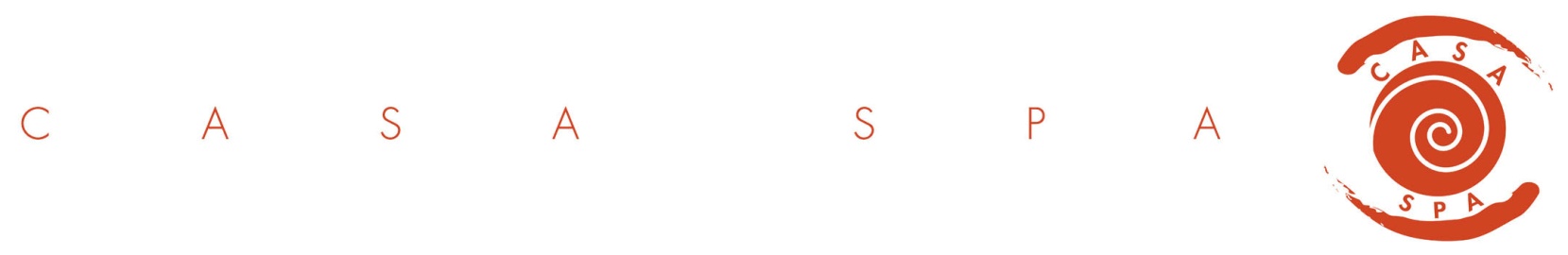 Firenze, 24.11.2022D E C I S I O N E  N. 431OGGETTO:	Tornata di n. 3 procedure di Affidamento diretto ex art. dell’art. 1, comma 2, lett. a), del D.L. 76/2020 così come modificato dalla L 120/2020, per l'attività di rilievo, restituzione grafica e redazione degli elaborati propedeutici all’ottenimento dei necessari titoli abilitativi ove necessario, tra i 119 alloggi ERP sfitti da recuperare nell'ambito della Misura "Manutenzione, ripristino e qualificazione del patrimonio ERP" approvata dalla Delibera G.R.T. n. 648 del 25/05/2020;	Comune vari del LODE Fiorentino;	Finanziamenti G.R.T. n. 648/2020 - Annualità 2022	CIG LOTTO 1 - Z1E3870439	CIG LOTTO 2 – Z38387045E	CIG LOTTO 3 – Z1C38704AAIL PRESIDENTEVISTA la relazione a firma del Responsabile dell’Ufficio Manutenzione e del Dirigente del Servizio Tecnico della Società in data 22 novembre 2022, con le indicazioni e proposte ivi contenute;VISTI i preventivi rimessi dai tecnici interpellati ed allegati alla citata relazione;PRESO ATTO che l’affidamento dell’incarico in oggetto avviene nel pieno rispetto della normativa vigente in materia di appalti pubblici (ex art.  1, comma 2, lett. a) del D.L. 76/2020, così come convertito con L. 120/2020), oltre che nel rispetto dall’art. 13, lettera a) del "Regolamento generale per l'affidamento e l'esecuzione di contratti passivi”, approvato dal C.d.A. nella sua seduta del 27.11.2017 sia con quanto regolamentato con il “Regolamento Affidamento Incarichi e Appalti Servizi Intellettuali”, così come approvato dal Consiglio di Amministrazione del 05.06.2017;D E C I D ECosì come proposto nella suddetta relazione del Responsabile dell’Ufficio Manutenzione e del Dirigente del Servizio Tecnico della Società di affidare l’esecuzione dei rilievi di 70 alloggi suddivisi in 3 Lotti funzionali raggruppati per aree geografiche compatibili, e rispettivamente:Lotto 1 al Geom. Lorenzo Pineti per l’importo di €. 3.450,00 oltre IVA e Cassa Professionale;Lotto 2 all’Arch. Elisa Segoni per l’importo di €. 5.400,00 oltre IVA e Cassa Professionale Lotto 3 al Geom. Tommaso Bordoni per l’importo di €. 10.800,00 oltre IVA e Cassa ProfessionaleDi imputare la suddetta somma alla scheda di budget n. 9, prenotazione n. 179;Di incaricare il Responsabile dell'Ufficio Manutenzione e gli altri Uffici della Società, ciascuno per la parte di propria competenza, di provvedere alla concreta attuazione di quanto oggetto della presente decisione.	Il Presidente	(Ing. Luca Talluri)